   UNIVERSITAS PGRI RONGGOLAWE TUBAN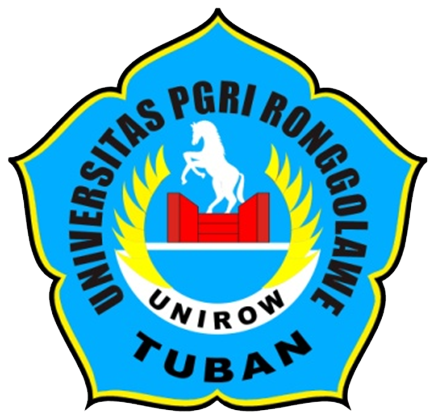 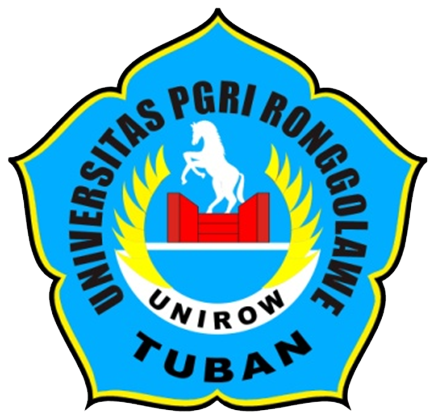 Jl. Manunggal 61 Tuban Telp. (0356)322233 Fax. (0356)331578 Website:www.unirow.ac.id  Email:prospective@unirow.ac.id.BERITA ACARA UJIAN SKRIPSIPada hari ini .................... tanggal ............................bulan.............................. tahun ................. telah dilaksanakan ujian skripsi:     Nama Mahasiswa 	: ............................................................................................................                                                  	NPM		: ............................................................................................................     Angkatan	            : ............................................................................................................     Fakultas	            : ............................................................................................................	Prodi		: .............................................................................................................	Judul Skripsi	:  .............................................................................................................  				   .............................................................................................................				   .............................................................................................................				  ..............................................................................................................Penguji* Sesuai rekapitulasi  skor gabungan pada format penilaian skripsiTuban, ........................................								Ketua Penguji,                                                                                               .................................................Keterangan:No.Nama PengujiBidang UjiSkor Rata-RataTanda Tangan1Pembimbingan2Penguji I3Penguji II4Skor akhir *=  =  Skor akhir *=  =  5 Nilai Akhir :  Nilai Akhir :  Nilai Akhir : 